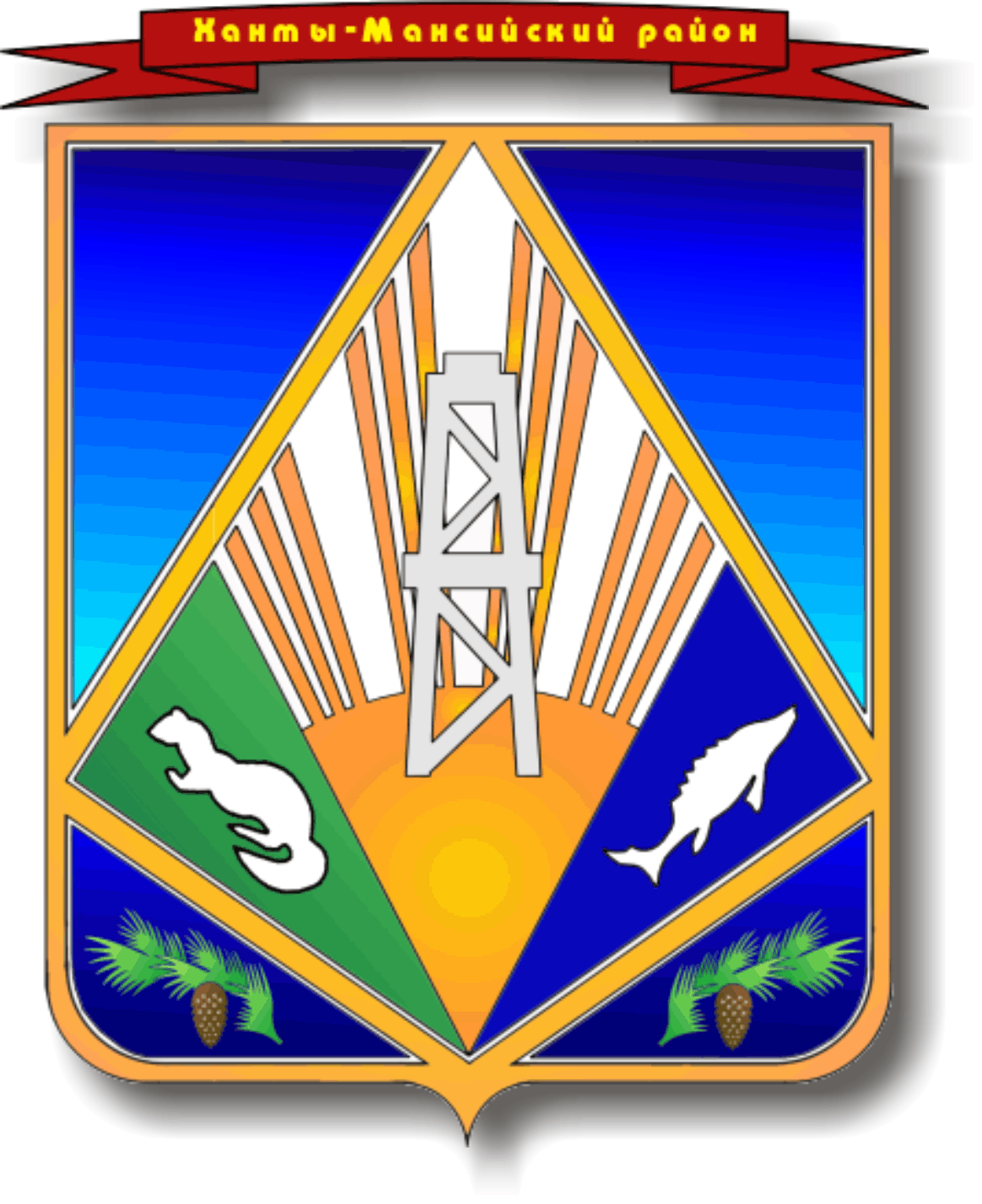 МУНИЦИПАЛЬНОЕ ОБРАЗОВАНИЕХАНТЫ-МАНСИЙСКИЙ РАЙОНХанты-Мансийский автономный округ – ЮграАДМИНИСТРАЦИЯ ХАНТЫ-МАНСИЙСКОГО РАЙОНАП О С Т А Н О В Л Е Н И Еот 00.00.2016                            	                                                            № __г. Ханты-МансийскО внесении изменений в отдельные постановления администрацииХанты-Мансийского районаВ целях приведения правовых актов Ханты-Мансийского района в соответствие с действующим законодательством Российской Федерации с учетом статьи 147 Трудового кодекса Российской Федерации, а также уточнения порядка установления и выплаты премии по результатам работы за год:Внести в постановление администрации Ханты-Мансийского района от 06 ноября 2012 года №265 «Об установлении системы оплаты труда руководителей и работников муниципальных казенных и бюджетных учреждений Ханты-Мансийского района» (с изменениями на 28 декабря 2015 года) следующие изменения:В подпункте 3 пункта 3.2.2 приложения 1 к постановлению, пунктах 2.7.4 и 2.9 приложения 2 к постановлению слова «на тяжелых работах, работах с вредными и (или) опасными и иными особыми условиями труда» заменить словами «на работах с вредными и (или) опасными условиями труда».В приложении 4 к постановлению:Подпункт 2.2.1 пункта 2.2 изложить в новой редакции:«2.2.1. Выплаты работникам, занятым на работах с вредными и (или) опасными условиями труда устанавливаются в соответствии со статьей 147 Трудового кодекса Российской Федерации по результатам специальной оценки условий труда.». Подпункт 3.4.5 пункта 3.4 дополнить абзацами 19 – 31 следующего содержания:	«Максимальный размер премии по результатам работы за год не может превышать два месячных фонда оплаты труда.	Месячный фонд оплаты труда работника для выплаты премии по результатам работы за год включает в себя:	 установленный должностной оклад;	ежемесячную надбавку за интенсивность и высокие результаты работы;	ежемесячную надбавку за стаж непрерывной работы, выслугу лет;	ежемесячную надбавку за особый режим работы водителям, работникам плавсостава;	ежемесячную доплату молодым специалистам;	повышающий коэффициент к установленному должностному окладу (окладу) за наличие ученой степени, почетного звания и награждение почетным знаком;	премию по результатам работы за месяц;	ежемесячную процентную надбавку к должностному окладу за работу со сведениями, составляющими государственную тайну;	ежемесячную процентную надбавку за работу в районах Крайнего Севера и приравненных к ним местностях;	районный коэффициент к заработной плате за работу в районах Крайнего севера и приравненных к ним местностях.Премия по результатам работы за год начисляется пропорционально времени, отработанному работником. В период работы включается время, отработанное в соответствии с табелем учета рабочего времени, а также время нахождения в служебной командировке, ежегодном оплачиваемом отпуске. Период временной нетрудоспособности, время работы в выходные и нерабочие праздничные дни в расчет премии по результатам работы за год не включается.».            Внести в постановление администрации Ханты-Мансийского района от 11 августа 2014 года №219 «Об установлении системы оплаты труда работников и руководителей муниципальных автономных учреждений Ханты-Мансийского района» (с изменениями на 28 декабря 2015 года) следующие изменения:2.1. В подпункте 3 пункта 3.2.2 приложения 1 к постановлению, пунктах 2.7.3 и 2.9 приложения 2 к постановлению слова «на тяжелых работах, работах с вредными и (или) опасными и иными особыми условиями труда» заменить словами «на работах с вредными и (или) опасными условиями труда».В приложении 3 к постановлению:Подпункт 2.2.1 пункта 2.2 изложить в новой редакции:«2.2.1. Выплаты работникам, занятым на работах с вредными и (или) опасными условиями труда устанавливаются в соответствии со статьей 147 Трудового кодекса Российской Федерации по результатам специальной оценки условий труда.».Подпункт 3.4.5 пункта 3.4 дополнить абзацами 19 – 31 следующего содержания:	«Максимальный размер премии по результатам работы за год не может превышать два месячных фонда оплаты труда.	Месячный фонд оплаты труда работника для выплаты премии по результатам работы за год включает в себя:	 установленный должностной оклад;	ежемесячную надбавку за интенсивность и высокие результаты работы;	ежемесячную надбавку за стаж непрерывной работы, выслугу лет;	ежемесячную надбавку за особый режим работы водителям, работникам плавсостава;	ежемесячную доплату молодым специалистам;	повышающий коэффициент к установленному должностному окладу (окладу) за наличие ученой степени, почетного звания и награждение почетным знаком;	премию по результатам работы за месяц;	ежемесячную процентную надбавку к должностному окладу за работу со сведениями, составляющими государственную тайну;	ежемесячную процентную надбавку за работу в районах Крайнего Севера и приравненных к ним местностях;	районный коэффициент к заработной плате за работу в районах Крайнего севера и приравненных к ним местностях.Премия по результатам работы за год начисляется пропорционально времени, отработанному работником. В период работы включается время, отработанное в соответствии с табелем учета рабочего времени, а также время нахождения в служебной командировке, ежегодном оплачиваемом отпуске. Период временной нетрудоспособности, время работы в выходные и нерабочие праздничные дни в расчет премии по результатам работы за год не включается.».            Опубликовать настоящее постановление в газете «Наш район» и разместить на официальном сайте администрации Ханты-Мансийского района в сети Интернет.Настоящее постановление вступает в силу после его официального опубликования. Контроль за выполнением постановления возложить на заместителя главы администрации района по финансам Горелик Т.Ю.Глава администрацииХанты-Мансийского района                                                          В.Г. Усманов